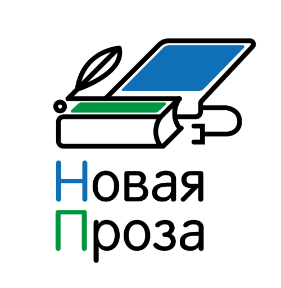 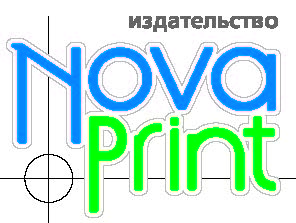 Положение о IV межрегиональном литературном конкурсе «Новая проза»РОО «Библиотечное сообщество Бурятии» и издательство «НоваПринт» (далее - Организатор) при поддержке Министерства культуры Республики Бурятия объявляют конкурс на лучший рассказ в следующих жанрах (номинациях): - «Детектив» (криминальный, политический)- «Дамский» (женский, любовный)- «Фэнтези» (триллер, мистика)- «Классический» (традиционный)- «Приключенческий (юмористический, авантюрный)Цель КонкурсаВыявление, поддержка талантливых современных авторов.Требования к участникам: приглашаются к участию профессионалы и любители в области литературного творчества, проживающие в Бурятии, Забайкальском крае и Иркутской области. Выдвигать произведение на конкурс могут исключительно их авторы. Анонимные тексты не рассматриваются.Принимаются ранее не опубликованные работы.Требования к работам номинантов: У произведения должны быть: начало, развитие действия, кульминация и конец. Приветствуются острый сюжет, неожиданная развязка, яркие персонажи. Основное действие должно происходить в Республике Бурятия, герои произведений – местные. Приоритет отдается мастерству автора и высокой скорости написания текстов,Текст должен быть на русском языке, содержать не более 25 000 знаков с пробелами (5-7 страниц текста в формате Word, шрифт Times New Roman, 12 кегль, межстрочный интервал одинарный). Тексты большего размера не рассматриваются. Произведения не рецензируются и не возвращаются. .Организаторы конкурса не вступают в переписку и в обсуждение с авторами по сданным материалам.Порядок подачи на конкурс: Участнику Конкурса следует отправить на электронную почту prozanovaprint@mail.ru Заявку с фото и с краткой справкой о себе и текст произведения (отправляются одним файлом). В теме письма указать «Новая проза» и название номинации. Поступившее заявление от автора означает его согласие на публикацию произведения и фотографии в еженедельнике «Информ Полис» или на сайте infpol.ru, также в социальных сетях, в альманахе «Новая проза» на безгонорарной основе. Каждому заявлению организатор конкурса присваивает регистрационный номер. Прием работ и сроки проведения конкурса:Прием заявок и работ с 23 июня по 21 июля 2021 г. Жюри выбирает по три победителя в каждой номинации. Информация по итогам отборочного тура и размещение лучших рассказов в еженедельнике «Информ Полис» или на сайте infpol. ru (конец июля-сентябрь 2021 г.)Состав жюри: известные писатели, специалисты в области художественной, популярной литературы. В своей работе жюри руководствуется литературным вкусом и Законодательством РФ. Решение членов жюри выносится самостоятельно и является окончательным.Призы: авторы, занявшие призовые места в номинациях, награждаются дипломом лауреата конкурса, публикацией произведения в альманахе «Новая проза» и денежной премией в следующих размерах:1 место – 8 000 руб.2 место – 5 000 руб.3 место – 3 000 руб.Произведения авторов, получившие хорошую оценку, но не занявшие призовые места, могут быть напечатаны в альманахе на платной основе (взнос в размере 3 тыс. рублей). Окончательное решение за организаторами конкурса и жюри.Церемония награждения лауреатов конкурса состоится в сентябре-октябре.Этические требования к материалам участника Конкурса:Произведения, содержащие призывы к экстремизму, порнографию, пропаганду насилия и жестокости, национальной нетерпимости, наркотиков и прочие противозаконные тексты, на конкурс не допускаются. Участник Конкурса несет всю полноту ответственности за нарушение авторских и смежных прав третьих лиц, что означает, что Участник соглашается с тем, что ответственность за достоверность персональных данных, указанных в заявке на участие в конкурсе, за авторские и смежные права третьих лиц, несет сам Участник конкурса. Участник соглашается с тем, что в случае предъявления третьими лицами претензий к Организаторам, связанных с использованием материалов Конкурса, Участник обязуется своими силами и за свой счет урегулировать указанные претензии с третьими лицами, а Организаторы оставляют за собой право приостановить использование спорных произведений до урегулирования претензий третьих лиц.Участвуя в конкурсе, Участник соглашается с настоящим Положением о проведении Конкурса, а также с тем, что представленное им произведение (отрывок, фрагмент) может быть использовано Организаторами, в том числе, в рекламных целях. При этом своим участием в конкурсе Участник соглашается с тем, что все возникающие авторские и смежные права на результаты интеллектуальной деятельности, предусмотренные ст.ст. 1270, 1317, 1324 Гражданского кодекса РФ, будут принадлежать Организаторам, если иное не будет оговорено отдельно в письменном виде.Участник, подавая заявку на участие в Конкурсе, даёт своё добровольное согласие на обработку своих персональных данных на любом этапе Конкурса с использованием средств автоматизации или без таковых в соответствии с ФЗ «О персональных данных».Организаторы обрабатывают персональные данные исключительно в целях организации и проведения Конкурса. Персональные данные участников, полученные в ходе проведения Конкурса, не будут использованы в иных целях или переданы третьим лицам. Форма заявки, Положение конкурса на сайте infpol.ru По всем интересующим вопросам обращаться в издательство «НоваПринт». Конт. тел. 8 (3012) 21-11-55, +79021684806Информационные партнеры: еженедельник «Информ Полис», Национальная библиотека Республики Бурятия, Иркутская областная универсальная научная библиотека им. И.И. Молчанова-Сибирского, Забайкальская краевая универсальная научная библиотека им. А.С. Пушкина. Заявкана участие в IV межрегиональном литературном конкурсе «Новая проза» Фамилия, имя, отчество автора (указывается по паспорту) ________________________________________Псевдоним (если публикуется под псевдонимом) _____________________Номинация ______________________________Название рассказа ________________________Адрес____________________Контактный телефон _____________________e-mail_________________________________Место работы (учебы) _____________________________________________________________Год рождения автора _____________________С Положением о проведении литературного конкурса «Новая проза» ознакомлен(а). С условиями участия в Конкурсе согласен (согласна). Принимаю ответственность за точность указанной информации.«___» ________________ 2021 г.  